金門縣109學年度國民中學學術性向數理資賦優異鑑定工作防範嚴重特殊傳染性肺炎(新型冠狀病毒)-健康聲明書一、 基本資料姓名：學校：班級：准考證號碼：旅遊史及健康狀況調查：請問您過去 14 天是否有下列情形: 有發燒、咳嗽或呼吸急促症狀（已服藥者亦需填寫「是」） □是：□發燒、□咳嗽、 □呼吸急促； □否 去過哪些地區？ □中國大陸 □香港 □澳門 □日本 □韓國 □其他；□以上皆無。 目前是否有以下狀況: □居家隔離 □居家檢疫 □自主健康管理； □以上皆無 □本人確認上列所填寫資料內容均屬實填寫，絕無虛假，倘有造假，依傳染病防治法懲處。考生簽名：           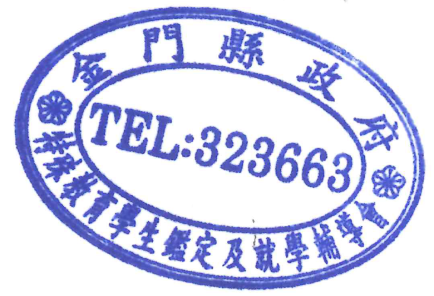 家長簽名：           填寫日期：    年    月    日金門縣特殊教育學生鑑定及就學輔導會金門縣109學年度國民中學學術性向數理資賦優異學生鑑定工作小組